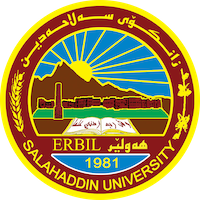 Academic Curriculum Vitae 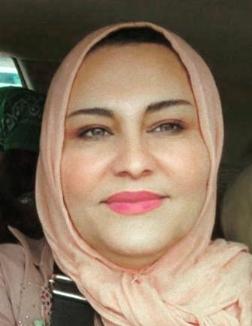 Personal Information: Full Name: Maria Hamad AzizAcademic Title: Assistant professorEmail: maria.aziz@su.edu.krdMobile:07504541376	Education:1 – بكلوريوس في الاقتصاد / كلية الادارة والاقتصاد/ جامعة صلاح الدين-اربيل 19962 – ماجستير في الاقتصاد/ كلية الادارة والاقتصاد/ جامعة صلاح الدين-اربيل 2001             3 - دكتورا في الاقتصاد/ كلية الادارة والاقتصاد/ جامعة صلاح الدين-اربيل 2019        Employment:باحث علمي من 1996-2001           - مدرسة مساعدة من 2019 2001مدرسة من 2019-2024 استاذ مساعد 2024Qualifications دورة طرق التدريسدورات اللغة الانجليزيةشهادة ايلتسTeaching experience:State all teaching courses you delivered, stating undergraduate or post graduateCourses, trainings, lab supervision, etc.,Research and publicationsتقييم كفاءة الاداء لمعمل النسيج الصوفي في مدينة اربيل/ رسالة ماجستير في الاقتصاد مقدمة الى كلية الادارة والاقتصاد 2001دور السياسات الاقتصادية المتبعة في ترشيد استهلاك الطاقة الكهربائيةفي مدينة اربيل / بحث مقدم الى مجلة زانكو للعلوم الانسانية/ جامعة صلاح الديندور سياسات التمويل الاسكاني في تقليل العجز السكني في مدينة اربيل للمدة 2005-2017/ بحث مقدم الى جامعة جيهان /اربيل 2017تحليل العوامل المؤثرةعلى اتساع الفجوة السكنية في اقليم كوردستان للمدة 2005-2017 /بحث مقدم الى جامعة لبناني الفرنسي/اربيل 2021سياسة تمويل الاسكان في دول مختارة وامكانية تطبيقها في اقليم كوردستان –العراق /اطروحة دكتوراه في الاقتصاد مقدمة الى كلية الادارة والاقتصاد/ جامعة صلاح الدين_ اربيلقياس اثر الانفتاح الاقتصادي على معدلات البطالة في بعض بلدان شرق الاوسط المختارةللمدة (2010-2020)./ بحث مقدم الى مجلة زانكو للعلوم الانسانية/ جامعة صلاح الدينقياس وتحليل دالة الطلب على الغاز الطبيعي للاغراض المنزلية في مدينة اربيل لعام 2022.اثر الدعم المالي الحكومي على النشاط الاقتصادي للشباب في اقليم كوردستان- دراسة تطبيقيةConferences and courses attendedGive details of any conferences you have attended, and those at which you have presented delivered poster presentations.Funding and academic awards List any bursaries, scholarships, travel grants or other sources of funding that you were awarded for research projects or to attend meetings or conferences.Professional memberships المركز الثقافي لجامعة صلاح الديننقابة الاقتصادييننقابة المعلمين Professional Social Network Accounts:https://scholar.google.com/citations?user=FzqpzpIAAAAJ&hl=en.It is also recommended to create an academic cover letter for your CV, for further information about the cover letter, please visit below link:https://career-advice.jobs.ac.uk/cv-and-cover-letter-advice/academic-cover-letter/